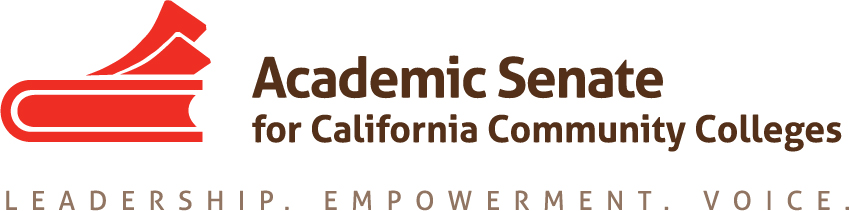 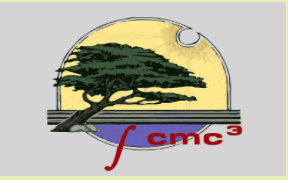 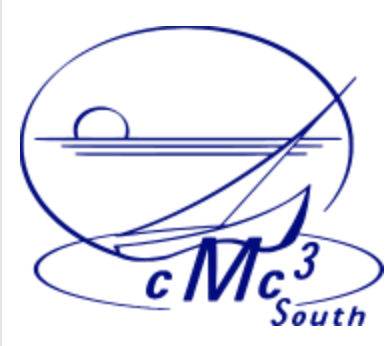 CCC Math and Quantitative Reasoning Task ForceMay 30, 201810:00 am – 3:00 pmWoodland Community College – Room 1132300 E. Gibson RoadWoodland, CA 95776Campus Map - attachmentConferZoom: Join from PC, Mac, Linux, iOS, Android: https://cccconfer.zoom.us/j/745586892Or Telephone:+1 408 638 0968 (US Toll)+1 646 876 9923 (US Toll)+1 669 900 6833 (US Toll)Meeting ID: 745586892MINUTESMembers Present: Leslie Banta, David Beydler (Zoom), Matt Clark, Wade Ellis, Katia Fuchs, Mark Harbison, Ginni May, Toni Parsons, Eddie Tchertchian (Zoom) (for Larry Perez), Members Absent: Jack Appleman, Donna Greene, Larry Perez, Dong Phan-Yamada (Zoom)Guests: Myra SnellWelcome and Introductions – meeting started at 10:11Meeting Chair – Leslie BantaMinutes – Ginni MayApproval of Agenda Announcements – Katia, Ginni, and John Stanskas are presenting on the MQRTF at the Curriculum InsitituteLunch arrangements Report from ASCCC – Spring Plenary Session (May):Final Resolution 9.02 S18: https://asccc.org/resolutions/pathways-meet-general-education-requirements-quantitative-reasoning Other resolutions relevant to the work of the MQRTFIt was noted that there was almost unanimous support from the field for this work. Discussion on C-ID Descriptors will take place in the agenda.Report from CMC3 – Spring Conference Discussion (Banta)Attendees at conference were glad that there was still support for strong math curriculum. There was concern that CTE may not be as focused on since some of the new language seems to be moving toward transfer. CMC3 is set up for some advocacy and does support the work of the MQRTF such as the pathways and local control. Report from CMC3-South – (Beydler)Spring Conference in March – only AB 705 topics were two presentations by Tammi Marshall. The conversation started for a lot of colleges. It helped connect colleges together. They did not broach the work of this task force. In May there was a meeting and they discussed their role in this work. They are participating but not presenting a particular point of view.California Acceleration Project (CAP) – Myra SnellPresentation on CAP workThere was no presentation, but Myra did discuss some of the work of CAP. She stated that her reputation precedes her, and that her work is not supported by most of the people in this room. Her early work was in statistics pathways, not STEM but GE. About three years ago, she started focusing on placement. She provided some overall statewide data and spoke of how this data needs to change. She stated that HS GPA has the best predictability of success in college level math. When AB 705 came up it was very synergistic with their work. She explained that she is very concerned about placement and that the work of the MQRTF may not indicate an understanding about placement. The idea that we would be promulgating pretransfer course work may not be tenable.Q and ADiscussion included clarification that no one is opposing AB 705 at this time, but there are concerns regarding the interpretation. Myra wanted to talk about STEM pathways – and starting students at Pre-Calculus. It was clarified that colleges have different STEM pathways and not all Pre-Calculus courses cover the same content. There was also discussion on the importance of collegial collaboration.BREAKCSU GE Breadth Area B4 and IGETC Standards Area 2A RequirementsThese requirements were shared with the task force.AB 705 Current Guidelines from CCCCO, if availableThere are no guidelines available to date.LUNCHC-ID Descriptors – need to be completed ASAP, especially the bridge courseThe draft descriptors were updated.ACTION: Ginni and Leslie will edit the language and make it uniform and send to the rest of the task force for feedback.BREAKWhat about STEM? A discussion took place regarding recommendation 3: Develop a plan for how to provide opportunities for more students to consider STEM fields (since the United States is producing fewer and fewer STEM graduates, especially in groups that are disproportionately impacted);Ideas about contacting groups such as NSF, AWM, SACNAS, Society of Black EngineersPut together a short paper (10 pages or so…)ACTION: Write an outline of a paper – Toni will send one by June 8, 2018 – send comments and edits to Leslie and Ginni.Future meetings – Topics – Discuss paper outlineDates – Zoom: June 27, 3:00 pmAdjourn – 3:03 pm